Главным  редакторам  «Волжская Новь», «Мой поселок»Сайт администрации  Волжского района	Главам городских и сельских поселений(для размещения  на сайте  и СМИ)ИНФОРМАЦИЯ  «Прокуратурой Волжского района вновь обратилась  в суд  за защитой жилищных прав  участников Великой Отечественной  войны»По результатам прокурорской проверки прокуратура района обратилась  в суд  с исковыми заявлениями в  интересах ветерана ВОв Гаюна Г.П.-1925 г.рождения и вдовы участника ВОв Беловой Е.А.-1926 г. рождения   о признании незаконными решения жилищной комиссии Администрации муниципального района Волжский Самарской области об отказе в принятии их на учет в качестве нуждающихся в улучшении жилищных  условий и признании права на обеспечение жилым помещением на основании Федерального закона «О ветеранах». 26 и 27 июня 2014 года исковые требования прокурора  судом удовлетворены в полном объеме. Решения суда не вступили в законную силу. Старший помощник прокурора района                              Л.А.Софронова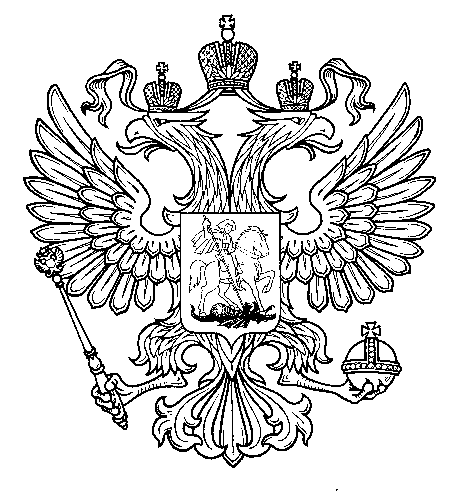 ПрокуратураРоссийской  ФедерацииПрокуратура Самарской областиП Р О К У Р А Т У Р АВолжского районаул. Мечникова, д. 54а, Самара, 4430308 (846) 339-74-25 (27)27.10.2016 № ________________________